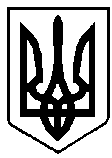 ВИКОНАВЧИЙ КОМІТЕТ вараської МІСЬКОЇ РАДИМайдан Незалежності .Вараш, Рівненська обл.,34403,  тел. /факс (03636) 2-45-19e-mail: rada@varash-rada.gov.ua  Код ЄДРПОУ 03315879П Р О Т О К О Л   №1001-ПТВ-02-22засідання  виконавчого  комітету 							      Від  22 лютого  2022 року							Засідання розпочалося о 14.15 год.							Засідання закінчилося  о 15.10 год.	 					                Сесійна зала Присутні  на  засіданні члени виконкому:Мензул О.П. – міський голова, вів засіданняБойко С.В.Бортнік А.А.Воскобойник І.С.Гаврилюк О.В.Дерев’янчук Г.М. Ємельянов Я.В.Онопрійчук О.В.Павлишин П.Я. Патейчук А.В. Руднік О.О. Стецюк Д.В. Федорук О.С. Хондока Р.В. Ярошик О.В.Відсутні: Денега С.В.Ординат О.Я.Яковчук Р.В.Взяли участь у засіданні:Антоніч С.І.		- начальник відділу оборонно-мобілізаційної роботи 	виконавчого комітетуБазелюк О.П.		- начальник управління документообігу та 	організаційної роботи виконавчого комітетуГорайчук А.І.		- заступник начальника управління освіти 	виконавчого комітетуІльїна А.В.			- начальник служби у справах дітей виконавчого 					комітетуМихайловська  В.І.	- начальник відділу охорони здоров’я Департаменту 					соціального захисту та гідності виконавчого комітетуПашко С.Л.			- директор Вараського центру соціальних службСоколенко А.М.		- головний спеціаліст відділу публічних закупівель 					управління правового забезпечення виконавчого 					комітетуТонкошкурий А.В.	- начальник відділу цивільного захисту населення 	управління безпеки та внутрішнього контролю 	виконавчого комітетуЮщук Д.А.			- директор департаменту житлово-комунального 					господарства, майна та 	будівництва виконавчого 					комітетуПрисутні на засіданні:Войтович Н.С.		- директор КП «УК «Житлокомунсервіс» ВМРГаврилов О. А.		- т.в.о. директора КП «Вараштепловодоканал» ВМРГребьонкін В.П.		- начальник відділу інформаційної політики та 	комунікацій виконавчого комітетуДолюк О.С.		- начальник управління правового забезпечення 	виконавчого комітетуКоваль І.П.		- начальник ПЕВ КП «УК «Житлокомунсервіс»Латишенко Т.І.		- директор КНП «Вараська багатопрофільна лікарня»Мохнар Д.М. 		- депутат Вараської міської радиОсадчук С.В.		- директор департаменту соціального захисту та 					гідності виконавчого комітетуШевчук В.В.		- заступник начальника управління освіти 						виконавчого комітетуКерівники Вараських ліцеїв №№1, 3, 4.ПОРЯДОК ДЕННИЙ:1. Про організацію контролю використання бюджетних коштів (№3120-ПРВ-55-08 в редакції від 18.02.2022 ).2. Про створення «Центру крові» на базі комунального некомерційного підприємства Вараської міської ради «Вараська багатопрофільна лікарня» (№7150-ПРВ-40-08 в редакції від 10.02.2022).3. Про роботу зі зверненнями громадян у виконавчому комітеті Вараської міської ради за 2021 рік (№12-ПРВ-3100-22 від 13.01.2022 ).4. Про функціональне навчання керівного складу та фахівців Вараської міської територіальної громади, діяльність яких пов’язана з організацією і здійсненням заходів з питань цивільного захисту у 2022 році (№13-ПРВ-1440-22 від 13.01.2022 ).	5. Про внесення змін до рішення виконавчого комітету від 21.12.2020 №298 «Про комісію з питань техногенно - екологічної безпеки та надзвичайних ситуацій Вараської міської територіальної громади» (№14-ПРВ-1440-22 від 13.01.2022).	6. Про утворення міського штабу з ліквідації наслідків надзвичайної ситуації (№17-ПРВ-1440-22 від 18.01.2022).	7. Про організацію та проведення у Вараській міській територіальній громаді призову громадян на строкову військову службу до Збройних Сил України та інших військових формувань у 2022 році 	(№1200-ПРВ-43-08 від 04.02.2022).	8. Про роботу підліткових клубів за місцем проживання Вараського міського центру соціальних служб у 2021 році 	(№7160-ПРВ-64-08 від 11.02.2022).	9. Про внесення змін до рішення виконавчого комітету від 20.01.2021 № 1 «Про затвердження складу спостережної комісії при виконавчому комітеті Вараської міської ради» (№15-ПРВ-7160-22 від 14.01.2022).	10. Про погодження передачі в оренду іншого окремого індивідуально визначеного майна комунальної власності та включення об’єкта оренди до Переліку першого типу (№22-ПРВ-4320-22 від 20.01.2022).	11. Про погодження передачі в оренду нерухомого майна комунальної власності без проведення аукціону (для розміщення Вараської окружної прокуратури)  (№25-ПРВ-4320-2022 від 20.01.2022).	12. Про затвердження Поточних індивідуальних технологічних нормативів використання питної води для КП «ВТВК» ВМР (№26-ПРВ-4310-2022 від 20.01.2022).	13. Про зміну статусу гуртожитку по мікрорайону Будівельників, буд. 2 міста Вараш (№27-ПРВ-4320-2022 від 21.01.2022).	14. Про зміну статусу гуртожитку по мікрорайону Вараш, буд. 40 міста Вараш (№28-ПРВ-4320-2022 від 21.01.2022).	15. Про зміну статусу гуртожитку по мікрорайону Вараш, буд. 42 міста Вараш (№29-ПРВ-4320-2022 від 21.01.2022).	16. Про зміну статусу гуртожитку по мікрорайону Вараш, буд. 44 міста Вараш (№30-ПРВ-4320-2022 від 21.01.2022).	17. Про намір передачі в оренду нерухомого майна комунальної власності та оголошення аукціону 	(№31-ПРВ-4320-2022 від 21.01.2022).	18. Про погодження продовження договору оренди нерухомого майна комунальної власності без проведення аукціону (№32-ПРВ-4320-2022 від 21.01.2022).	19. Про погодження передачі в оренду нерухомого майна комунальної власності без проведення аукціону (для розміщення Управління Державної казначейської служби у м. Вараш)	 (№4320-ПРВ-38-08 від 01.02.2022).	20. Про погодження передачі в оренду нерухомого майна комунальної власності для НМЦ ЦЗ ТА БЖД Рівненської області без проведення аукціону (№43-ПРВ-39-08 від 27.01.2022).	21. Про намір передачі в оренду нерухомого майна комунальної власності та включення об’єкта нерухомого майна до Переліку першого типу (№4320-ПРВ-41-08 від 04.02.2022). 	22. Про включення до Переліку другого типу об’єкта нерухомого майна комунальної власності та передачу його в оренду КП НП ВМР «ВБЛ» без проведення аукціону (№4320-ПРВ-42-08 від 04.02.2022).	23. Про погодження внесення змін до договору оренди індивідуально- визначеного нерухомого майна, що належить до комунальної власності від 14.12.2016 №57 	(№4340-ПРВ-45-08 від 07.02.2022).	24. Про погодження внесення змін до договору оренди індивідуально- визначеного нерухомого майна, що належить до комунальної власності від 27.10.2016 №55 	(№4340-ПРВ-46-08 від 07.02.2022).	25. Про погодження внесення змін до договору оренди індивідуально- визначеного нерухомого майна, що належить до комунальної власності від 07.10.2015 №44 (№4340-ПРВ-47-08 від 07.02.2022).	26. Про погодження внесення змін до договору оренди нерухомого майна, що належить до комунальної власності від 25.03.2009 №219      (№4340-ПРВ-48-08 від 07.02.2022).	27. Про погодження внесення змін до договору оренди нерухомого майна, що належить до комунальної власності від 03.09.2018 № 177Г   (№4340-ПРВ-49-08 від 07.02.2022).	28. Про погодження внесення змін до договору оренди індивідуально- визначеного нерухомого майна, що належить до комунальної власності від 30.01.2020 №93 	(№4340-ПРВ-50-08 від 07.02.2022).	29. Про погодження внесення змін до договору оренди індивідуально- визначеного нерухомого майна, що належить до комунальної власності від 11.09.2017 №69 	(№4340-ПРВ-51-08 від 07.02.2022).	30. Про погодження внесення змін до договору оренди індивідуально- визначеного нерухомого майна, що належить до комунальної власності від 01.08.2014 №31 	(№4340-ПРВ-52-08 від 07.02.2022).	31. Про погодження внесення змін до договору оренди індивідуально- визначеного нерухомого майна, що належить до комунальної власності від 31.01.2020 №94 	(№4340-ПРВ-53-08 від 07.02.2022).	32. Про погодження внесення змін до договору оренди індивідуально- визначеного нерухомого майна, що належить до комунальної власності від 20.10.2015 №46 	(№4340-ПРВ-54-08 від 08.02.2022).	33. Про спеціальну комісію з питань розрахунків за спожиті енергоносії у Вараській міській територіальній громаді при виконавчому комітеті Вараської міської ради	 (№4310-ПРВ-56-08 від 09.02.2022).	34. Про встановлення тарифів на послуги з поводження з побутовими відходами (вивезення) для КП «УК«ЖКС» ВМР (№4310-ПРВ-65-08 від 11.02.2022).	35. Про встановлення тарифів на послуги з поводження з побутовими відходами (вивезення ТПВ та захоронення ТПВ) для КП «ВТВК» ВМР (№4310-ПРВ-66-08 від 11.02.2022).	36.  Про надання дозволу громадянам -------- на вчинення правочину (№7401-ПРВ-44-08 від 07.02.2022).Голосували за основу: за – 13; проти – 0; утримались – 0.Мензул О.П., міський голова, запропонував зняти з порядку денного  питання за №№22, 23.Голосували за пропозицію: за – 13; проти – 0; утримались – 0.ВИРІШИЛИ: виключити дані питання з порядку денного.Мензул О.П., міський голова, за пропозицією керівників структурних підрозділів виконавчого комітету, запропонував внести до порядку денного додатково  питання:1. Про організацію ведення самостійного бухгалтерського обліку та фінансової звітності в закладах загальної середньої освіти Вараської міської територіальної громади (№5200-ПРВ-61-08 від 10.02.2022) та розглянути його під №2.Голосували за пропозицію: за – 13; проти – 0; утримались – 0.		2. Про державну реєстрацію права комунальної власності на об’єкт нерухомого майна (№78-ПРВ-22-4320 від 22.02.2022) та розглянути його перед питанням соціально-правового захисту прав дітей.Голосували за пропозицію: за – 13; проти – 0; утримались – 0.	ВИРІШИЛИ: включити дані питання до порядку денного.Голосували за порядок денний в цілому: за–13; проти–0; утримались–0.СЛУХАЛИ: 1. Про організацію контролю використання бюджетних коштівДоповідала: А. Соколенко, головний спеціаліст відділу публічних закупівель 		управління правового забезпечення виконавчого комітетуВИСТУПИВ: О.Мензул, який наголосив на необхідності раціонально використовувати бюджетні кошти та важливості контролю за здійсненням закупівель товарів, робіт і послуг за бюджетні кошти.Голосували: за – 13; проти – 0; утримались – 0.ВИРІШИЛИ: рішення №29-РВ-22 додається.	На засіданні з’явився член виконавчого комітету Воскобойник І.С.СЛУХАЛИ: 2. Про організацію ведення самостійного бухгалтерського обліку та фінансової звітності в закладах загальної середньої освіти Вараської міської територіальної громадиДоповідав: А. Горайчук, заступник начальника управління освіти виконавчого комітету	На засіданні з’явився член виконавчого комітету Павлишин П.Я.ВИСТУПИЛИ: Р.Хондока, Я.Ємельянов, П.Павлишин, Н.Середа, Є.Сахнюк, О.Мензул, які обговорили питання переваг самостійного ведення бухгалтерського обліку закладами освіти та оптимізації процесів у освітній галузі. 	За результатами обговорення міський голова О.Мензул запропонував доручити управлінню освіти (О.Корень) створити робочу групу для вивчення питання переваг самостійного чи централізованого бухгалтерського обліку у закладах освіти для розвитку освітньої галузі у громаді. Висновки надати міському голові.Голосували за пропозицію: за – 15; проти – 0; утримались – 0.ВИРІШИЛИ: доручити управлінню освіти (О.Корень) створити робочу групу для вивчення питання переваг самостійного чи централізованого бухгалтерського обліку у закладах освіти для розвитку освітньої галузі у громаді. Висновки надати міському голові.Голосували за рішення: за – 0; проти – 7; утримались – 8.ВИРІШИЛИ: рішення не прийнято.СЛУХАЛИ: 3. Про створення «Центру крові» на базі комунального некомерційного підприємства Вараської міської ради «Вараська багатопрофільна лікарня» Доповідала: В. Михайловська, начальник відділу охорони здоров’я 				  Департаменту соціального захисту та гідності виконавчого   			   комітетуВИСТУПИВ: О.Мензул, який зазначив, що врахувавши потреби жителів громади, зокрема велику кількість донорів у місті, та вивчивши досвід інших міст і законодавство України, був підготовлений відповідний проєкт рішення.Голосували: за – 15; проти – 0; утримались – 0.ВИРІШИЛИ: рішення №30-РВ-22 додається.СЛУХАЛИ: 4. Про роботу зі зверненнями громадян у виконавчому комітеті Вараської міської ради за 2021 рікДоповідала: О. Базелюк, начальник управління документообігу та організаційної роботи виконавчого комітетуВИСТУПИВ: О.МензулГолосували: за – 15; проти – 0; утримались – 0.ВИРІШИЛИ: рішення №31-РВ-22 додається.СЛУХАЛИ: 5. Про функціональне навчання керівного складу та фахівців Вараської міської територіальної громади, діяльність яких пов’язана з організацією і здійсненням заходів з питань цивільного захисту у 2022 роціДоповідав: А. Тонкошкурий, начальник відділу цивільного захисту населення управління безпеки та внутрішнього контролю 	виконавчого комітетуГолосували: за – 15; проти – 0; утримались – 0.ВИРІШИЛИ: рішення №32-РВ-22 додається.СЛУХАЛИ: 6. Про внесення змін до рішення виконавчого комітету від 21.12.2020 №298 «Про комісію з питань техногенно - екологічної безпеки та надзвичайних ситуацій Вараської міської територіальної громади»Доповідав: А. Тонкошкурий, начальник відділу цивільного захисту населення управління безпеки та внутрішнього контролю 	виконавчого комітетуГолосували: за – 14; проти – 0; утримались – 1.ВИРІШИЛИ: рішення №33-РВ-22 додається.СЛУХАЛИ: 7. Про утворення міського штабу з ліквідації наслідків надзвичайної ситуаціїДоповідав: А. Тонкошкурий, начальник відділу цивільного захисту населення управління безпеки та внутрішнього контролю 	виконавчого комітетуГолосували: за – 15; проти – 0; утримались – 0.ВИРІШИЛИ: рішення №34-РВ-22 додається.СЛУХАЛИ: 8. Про організацію та проведення у Вараській міській територіальній громаді призову громадян на строкову військову службу до Збройних Сил України та інших військових формувань у 2022 роціДоповідав: С. Антоніч, начальник відділу оборонно-мобілізаційної роботи 	виконавчого комітетуГолосували: за – 15; проти – 0; утримались – 0.ВИРІШИЛИ: рішення №35-РВ-22 додається.СЛУХАЛИ: 9. Про роботу підліткових клубів за місцем проживання Вараського міського центру соціальних служб у 2021 роціДоповідала: С. Пашко, директор Вараського центру соціальних служб ВИСТУПИВ: О.Мензул, який підняв питання розширення мережі гуртків для дітей у селах громади.Голосували: за – 15; проти – 0; утримались – 0.ВИРІШИЛИ: рішення №36-РВ-22 додається.	Засідання залишив член виконавчого комітету Стецюк Д.В.СЛУХАЛИ: 10. Про внесення змін до рішення виконавчого комітету від 20.01.2021 № 1 «Про затвердження складу спостережної комісії при виконавчому комітеті Вараської міської ради»Доповідала: С. Пашко, директор Вараського центру соціальних службГолосували: за – 14; проти – 0; утримались – 0.ВИРІШИЛИ: рішення №37-РВ-22 додається.СЛУХАЛИ: 11.  Про погодження передачі в оренду іншого окремого індивідуально визначеного майна комунальної власності та включення об’єкта оренди до Переліку першого типуДоповідав: Д. Ющук, директор департаменту житлово-комунального 				господарства, майна та 	будівництва виконавчого комітетуВИСТУПИВ: Г.Дерев’янчукГолосували: за – 14; проти – 0; утримались – 0.ВИРІШИЛИ: рішення №38-РВ-22 додається.СЛУХАЛИ: 12. Про погодження передачі в оренду нерухомого майна комунальної власності без проведення аукціону (для розміщення Вараської окружної прокуратури)Доповідав: Д. Ющук, директор департаменту житлово-комунального 				господарства, майна та 	будівництва виконавчого комітетуГолосували: за – 14; проти – 0; утримались – 0.ВИРІШИЛИ: рішення №39-РВ-22 додається.СЛУХАЛИ: 13. Про затвердження Поточних індивідуальних технологічних нормативів використання питної води для КП «ВТВК» ВМРДоповідав: Д. Ющук, директор департаменту житлово-комунального 				господарства, майна та 	будівництва виконавчого комітетуГолосували: за – 14; проти – 0; утримались – 0.ВИРІШИЛИ: рішення №40-РВ-22 додається.СЛУХАЛИ: 14. Про зміну статусу гуртожитку по мікрорайону Будівельників, буд. 2 міста ВарашДоповідав: Д. Ющук, директор департаменту житлово-комунального 				господарства, майна та 	будівництва виконавчого комітетуВИСТУПИВ: Г.Дерев’янчукГолосували: за – 14; проти – 0; утримались – 0.ВИРІШИЛИ: рішення №41-РВ-22 додається.СЛУХАЛИ: 15. Про зміну статусу гуртожитку по мікрорайону Вараш, буд. 40 міста ВарашДоповідав: Д. Ющук, директор департаменту житлово-комунального 				господарства, майна та 	будівництва виконавчого комітетуГолосували: за – 14; проти – 0; утримались – 0.ВИРІШИЛИ: рішення №42-РВ-22 додається.СЛУХАЛИ: 16. Про зміну статусу гуртожитку по мікрорайону Вараш, буд. 42 міста ВарашДоповідав: Д. Ющук, директор департаменту житлово-комунального 				господарства, майна та 	будівництва виконавчого комітетуГолосували: за – 14; проти – 0; утримались – 0.ВИРІШИЛИ: рішення №43-РВ-22 додається.СЛУХАЛИ: 17. Про зміну статусу гуртожитку по мікрорайону Вараш, буд. 44 міста ВарашДоповідав: Д. Ющук, директор департаменту житлово-комунального 				господарства, майна та 	будівництва виконавчого комітетуГолосували: за – 14; проти – 0; утримались – 0.ВИРІШИЛИ: рішення №44-РВ-22 додається.СЛУХАЛИ: 18. Про намір передачі в оренду нерухомого майна комунальної власності та оголошення аукціонуДоповідав: Д. Ющук, директор департаменту житлово-комунального 				господарства, майна та 	будівництва виконавчого комітетуГолосували: за – 14; проти – 0; утримались – 0.ВИРІШИЛИ: рішення №45-РВ-22 додається.	Член виконавчого комітету Павлишин П.Я. повідомив присутніх про наявний конфлікт інтересів при розгляді наступного питання і, відповідно, він не буде приймати участь у розгляді даного питання та голосуванні.СЛУХАЛИ: 19. Про погодження продовження договору оренди нерухомого майна комунальної власності без проведення аукціонуДоповідав: Д. Ющук, директор департаменту житлово-комунального 				господарства, майна та 	будівництва виконавчого комітетуГолосували: за – 13; проти – 0; утримались – 0.ВИРІШИЛИ: рішення №46-РВ-22 додається.СЛУХАЛИ: 20. Про погодження передачі в оренду нерухомого майна комунальної власності без проведення аукціону (для розміщення Управління Державної казначейської служби у м. Вараш)	Доповідав: Д. Ющук, директор департаменту житлово-комунального господарства, майна та будівництва виконавчого комітетуГолосували: за – 14; проти – 0; утримались – 0.ВИРІШИЛИ: рішення №47-РВ-22 додається.СЛУХАЛИ: 21. Про погодження передачі в оренду нерухомого майна комунальної власності для НМЦ ЦЗ ТА БЖД Рівненської області без проведення аукціонуДоповідав: Д. Ющук, директор департаменту житлово-комунального господарства, майна та будівництва виконавчого комітетуГолосували: за – 14; проти – 0; утримались – 0.ВИРІШИЛИ: рішення №48-РВ-22 додається.	З’явився на засіданні член виконавчого комітету Стецюк Д.В.СЛУХАЛИ: 22. Про намір передачі в оренду нерухомого майна комунальної власності та включення об’єкта нерухомого майна до Переліку першого типуДоповідав: Д. Ющук, директор департаменту житлово-комунального господарства, майна та будівництва виконавчого комітетуГолосували: за – 15; проти – 0; утримались – 0.ВИРІШИЛИ: рішення №49-РВ-22 додається.СЛУХАЛИ: 23. Про погодження внесення змін до договору оренди індивідуально- визначеного нерухомого майна, що належить до комунальної власності від 27.10.2016 №55Доповідав: Д. Ющук, директор департаменту житлово-комунального господарства, майна та будівництва виконавчого комітетуГолосували: за – 15; проти – 0; утримались – 0.ВИРІШИЛИ: рішення №50-РВ-22 додається.СЛУХАЛИ: 24. Про погодження внесення змін до договору оренди індивідуально- визначеного нерухомого майна, що належить до комунальної власності від 07.10.2015 №44Доповідав: Д. Ющук, директор департаменту житлово-комунального господарства, майна та будівництва виконавчого комітетуГолосували: за – 15; проти – 0; утримались – 0.ВИРІШИЛИ: рішення №51-РВ-22 додається.СЛУХАЛИ: 25. Про погодження внесення змін до договору оренди нерухомого майна, що належить до комунальної власності від 25.03.2009 №219Доповідав: Д. Ющук, директор департаменту житлово-комунального господарства, майна та будівництва виконавчого комітетуГолосували: за – 15; проти – 0; утримались – 0.ВИРІШИЛИ: рішення №52-РВ-22 додається.СЛУХАЛИ: 26. Про погодження внесення змін до договору оренди нерухомого майна, що належить до комунальної власності від 03.09.2018 № 177ГДоповідав: Д. Ющук, директор департаменту житлово-комунального господарства, майна та будівництва виконавчого комітетуГолосували: за – 15; проти – 0; утримались – 0.ВИРІШИЛИ: рішення №53-РВ-22 додається.СЛУХАЛИ: 27. Про погодження внесення змін до договору оренди індивідуально- визначеного нерухомого майна, що належить до комунальної власності від 30.01.2020 №93  Доповідав: Д. Ющук, директор департаменту житлово-комунального господарства, майна та будівництва виконавчого комітетуГолосували: за – 15; проти – 0; утримались – 0.ВИРІШИЛИ: рішення №54-РВ-22 додається.СЛУХАЛИ: 28. Про погодження внесення змін до договору оренди індивідуально- визначеного нерухомого майна, що належить до комунальної власності від 11.09.2017 №69Доповідав: Д. Ющук, директор департаменту житлово-комунального господарства, майна та будівництва виконавчого комітетуГолосували: за – 15; проти – 0; утримались – 0.ВИРІШИЛИ: рішення №55-РВ-22 додається.СЛУХАЛИ: 29. Про погодження внесення змін до договору оренди індивідуально- визначеного нерухомого майна, що належить до комунальної власності від 01.08.2014 №31 	Доповідав: Д. Ющук, директор департаменту житлово-комунального господарства, майна та будівництва виконавчого комітетуГолосували: за – 15; проти – 0; утримались – 0.ВИРІШИЛИ: рішення №56-РВ-22 додається.СЛУХАЛИ: 30. Про погодження внесення змін до договору оренди індивідуально- визначеного нерухомого майна, що належить до комунальної власності від 31.01.2020 №94Доповідав: Д. Ющук, директор департаменту житлово-комунального господарства, майна та будівництва виконавчого комітетуГолосували: за – 15; проти – 0; утримались – 0.ВИРІШИЛИ: рішення №57-РВ-22 додається.СЛУХАЛИ: 31. Про погодження внесення змін до договору оренди індивідуально- визначеного нерухомого майна, що належить до комунальної власності від 20.10.2015 №46Доповідав: Д. Ющук, директор департаменту житлово-комунального господарства, майна та будівництва виконавчого комітетуГолосували: за – 15; проти – 0; утримались – 0.ВИРІШИЛИ: рішення №58-РВ-22 додається.СЛУХАЛИ: 32. Про спеціальну комісію з питань розрахунків за спожиті енергоносії у Вараській міській територіальній громаді при виконавчому комітеті Вараської міської ради	Доповідав: Д. Ющук, директор департаменту житлово-комунального господарства, майна та будівництва виконавчого комітетуГолосували: за – 15; проти – 0; утримались – 0.ВИРІШИЛИ: рішення №59-РВ-22 додається.СЛУХАЛИ: 33. Про встановлення тарифів на послуги з поводження з побутовими відходами (вивезення) для КП «УК«ЖКС» ВМРДоповідав: Д. Ющук, директор департаменту житлово-комунального господарства, майна та будівництва виконавчого комітетуВИСТУПИЛИ: Г.Дерев’янчук, О.ГавриловГолосували: за – 12; проти – 0; утримались – 3.ВИРІШИЛИ: рішення №60-РВ-22 додається.СЛУХАЛИ: 34. Про встановлення тарифів на послуги з поводження з побутовими відходами (вивезення ТПВ та захоронення ТПВ) для КП «ВТВК» ВМРДоповідав: Д. Ющук, директор департаменту житлово-комунального господарства, майна та будівництва виконавчого комітетуГолосували: за – 11; проти – 0; утримались – 4.ВИРІШИЛИ: рішення №61-РВ-22 додається.СЛУХАЛИ: 35.  Про державну реєстрацію права комунальної власності на об’єкт нерухомого майнаДоповідав: Д. Ющук, директор департаменту житлово-комунального господарства, майна та будівництва виконавчого комітетуГолосували: за – 15; проти – 0; утримались – 0.ВИРІШИЛИ: рішення №62-РВ-22 додається.СЛУХАЛИ: 36. Про надання дозволу громадянам ----  на вчинення правочинуДоповідала: А. Ільїна, начальник служби у справах дітей виконавчого 				комітетуГолосували: за – 15; проти – 0; утримались – 0.ВИРІШИЛИ: рішення №63-РВ-22 додається.Міський голова							Олександр МЕНЗУЛ